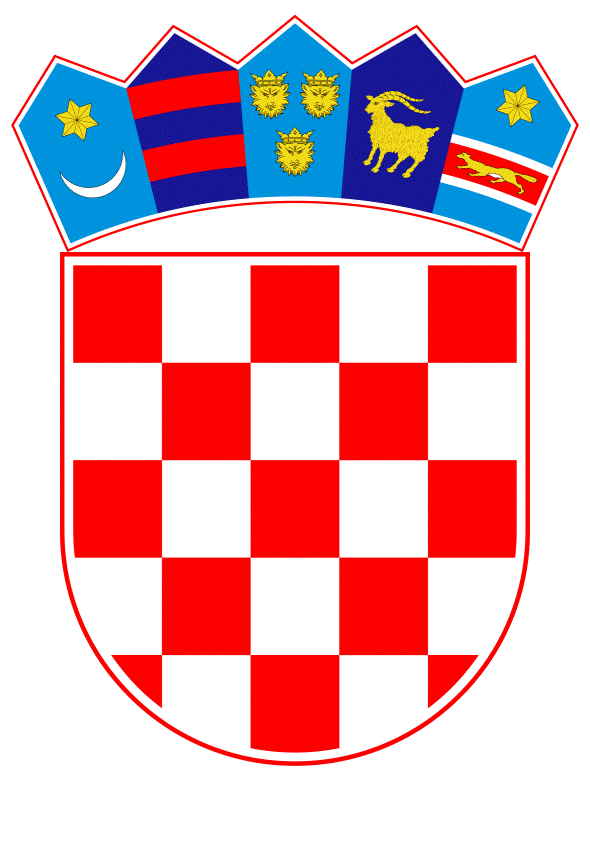 VLADA REPUBLIKE HRVATSKEZagreb, 23. siječnja 2019.____________________________________________________________________________________________________________________________________________________										 PRIJEDLOGKlasa:		Urbroj:	Zagreb,							PREDSJEDNIKU HRVATSKOGA SABORAPredmet:	Zastupničko pitanje prof. dr. sc. Ivana Lovrinovića, u vezi s nagodbom vjerovnika u slučaju Agrokor - odgovor Vlade		Zastupnik u Hrvatskome saboru, prof. dr. sc. Ivan Lovrinović, postavio je, sukladno s  člankom 140. Poslovnika Hrvatskoga sabora (Narodne novine, br. 81/13, 113/16, 69/17 i 29/18),   zastupničko pitanje u vezi s nagodbom vjerovnika u slučaju Agrokor.		Na navedeno zastupničko pitanje Vlada Republike Hrvatske daje sljedeći odgovor:U vezi s pitanjem hoće li doći do poništenja nagodbe izvješćujemo da je Visoki trgovački sud Republike Hrvatske potvrdio nagodbu prihvaćenu od strane vjerovnika, te je ista postala pravomoćna.Nadalje, vezano uz mjere ograničavanja koje je Europska unija uvela prema Ruskoj Federaciji, ističemo da su iste uvedene zbog situacije u Ukrajini, odnosno ruske destabilizacije Ukrajine, potkopavanja njezine neovisnosti, teritorijalne cjelovitosti i suvereniteta te nezakonite aneksije Krima.Kad je riječ o mjerama, koje se odnose na financijski i bankarski sektor, relevantne banke, na koje se upućuje u zastupničkom pitanju, iako su na sankcijskom popisu, izuzete su od primjene mjera ograničavanja jer iste imaju međunarodni status, djeluju u Europskoj uniji i uspostavljene su prema propisima važećima u Europskoj uniji. Time su izuzete od zabrane usluga financiranja i ulaganja te dodjele zajmova.Nadalje, ističemo da plin nije obuhvaćen predmetnim mjerama ograničavanja. U tom je pogledu Republika Hrvatska angažirana u okviru vlastitih i europskih napora u cilju diversifikacije opskrbe plinom te osiguranja energetske učinkovitosti i sigurnosti u Europi, uključujući i kroz projekt LNG-a. Također, zalaže se i za to da Ukrajina ostane tranzitnim pravcem za prijenos ruskog plina, kako bi se s jedne strane Ukrajini osigurala odgovarajuća i tržišno prihvatljiva opskrba plinom i gospodarske i financijske koristi u tom pogledu, a s druge za Europu sigurna opskrba plinom.Republika Hrvatska se strogo pridržava mjera ograničavanja prema Ruskoj Federaciji, a u svojim se aktivnostima vodi i temeljnim načelima utvrđenima za odnose s Ruskom Federacijom te ni na koji način ne dovodi u pitanje provedbu sankcija niti njihove ciljeve. O tome redovito razgovara i razmjenjuje mišljenja i informacije s partnerima u Europskoj uniji u različitim formatima.    	Eventualno potrebna dodatna obrazloženja u vezi s pitanjem zastupnika, dat će Darko Horvat, ministar gospodarstva, poduzetništva i obrta.		PREDSJEDNIK		mr. sc. Andrej PlenkovićPredlagatelj:Ministarstvo gospodarstva, poduzetništva i obrta.   Predmet:Verifikacija odgovora na zastupničko pitanje prof. dr. sc. Ivana Lovrinovića, u vezi s nagodbom vjerovnika u slučaju Agrokor